П О С Т А Н О В Л Е Н И Еот  14.03.2016   № 170г. МайкопОб изъятии для муниципальных нужд земельного участкас кадастровым номером 01:08:0507071:100 площадью 2182 кв.м,расположенного по адресу: г. Майкоп, ул. Советская, 219Земельный участок с кадастровым номером 01:08:0507071:100 площадью 2182 кв.м, расположенный по адресу: г. Майкоп, ул. Советская, 219, сформирован для размещения одноэтажного многоквартирного жилого дома и находится в общей долевой собственности собственников многоквартирного дома.Распоряжением Администрации муниципального образования «Город Майкоп» от 08.07.2015 №1844-р «О признании многоквартирного дома, расположенного по адресу: г. Майкоп, ул. Советская, д.219 (Литера: А, Б, Б1, Е), аварийным и подлежащим сносу» многоквартирный жилой дом, расположенный по адресу: г. Майкоп, ул. Советская, 219 признан аварийным и подлежащим сносу.Жилые помещения – квартиры №2, №3, №4, №5, №6, №16, №17, №18, №20, №21, №22, №23, №24 находятся в собственности муниципального образования «Город Майкоп» на основании Постановления Верховного Совета Российской Федерации от 27.12.1991 №3020-1, что подтверждается выпиской от 17.02.2016 №1423 из Реестра имущества города Майкопа, утвержденного Постановлением Главы администрации г. Майкопа от 11.02.2002 №92. Жилое помещение – квартира №1, состоящая из одной комнаты, общей площадью 34,50 кв.м, находится в собственности Алексеева Андрея Андреевича на основании договора купли-продажи от 12.11.2002, о чем в Едином государственном реестре прав на недвижимое имущество и сделок с ним 19.11.2002 сделана запись регистрации №01-01/01-19/2002-441, что подтверждается свидетельством о государственной регистрации права 01-РА №079152, выданным 21.11.2002 Учреждением юстиции по государственной регистрации прав на недвижимое имущество и сделок с ним на территории Республики Адыгея. 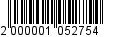 Жилое помещение – квартира №19, состоящая из одной комнаты, площадью 22,9 кв.м, находится в общей долевой собственности и принадлежит по 1/3 доли Ануфриеву Александру Валерьевичу, 1/3 доли Ануфриеву Дмитрию Александровичу и 1/3 доли Ануфриевой Оксане Геннадьевне на основании решения Майкопского городского суда РА                     №2-236/2009 от 17.02.2009, о чем в Едином государственном реестре прав на недвижимое имущество и сделок с ним 28.04.2009 сделана запись регистрации №01-01-01/003/2009-984, что подтверждается свидетельствами о государственной регистрации права соответственно          01-АА 219428, 01-АА 219429, и 01-АА 219430, выданными 28.04.2009 Управлением Федеральной регистрационной службы по Республике Адыгея.    Сообщение о планируемом изъятии вышеуказанного земельного участка для муниципальных нужд, в связи с признанием расположенного на земельном участке многоквартирного дома аварийным и подлежащим сносу опубликовано в газете «Майкопские новости» от 05.12.2015 №№505-518, размещено на официальном сайте Администрации муниципального образования «Город Майкоп», размещено на информационном щите. По результатам публикации собственники и правообладатели квартир №7, №7а, №8, №9, №14, №15 и соответствующих долей земельного участка не выявлены.Квартиры №7, №7а, №8, №9, №14, №15 отсутствуют, что подтверждается справкой (актом) об отсутствии строений на земельном участке от 16.02.2016 №5, выданной кадастровым инженером, действующим на основании квалификационного аттестата 01-11-64 индивидуальным предпринимателем Новиковым Юрием Олеговичем (ИНН 010501469135 ОГРНИП 313010520000014).В соответствии со ст. 32 Жилищного кодекса Российской Федерации, ст.ст. 56.2, 56.3, 56.6 Земельного кодекса Российской Федерации в связи с признанием расположенного на земельном участке многоквартирного дома аварийным и подлежащим сносу, п о с т а н о в л я ю:1.	Изъять для муниципальных нужд земельный участок с кадастровым номером 01:08:0507071:100 площадью 2182 кв.м, расположенный по адресу: г. Майкоп, ул. Советская, 219 и расположенные на земельном участке объекты недвижимого имущества: жилое помещение - квартиру №1, состоящую из одной комнаты, общей площадью 34,50 кв.м, и жилое помещение - квартиру №19, состоящую из одной комнаты, площадью 22,9 кв.м. 2.	В течение десяти дней со дня принятия настоящего постановления направить копию постановления правообладателям (собственникам) изымаемой недвижимости, по месту нахождения изымаемой недвижимости, в орган, осуществляющий государственную регистрацию прав на недвижимое имущество и сделок с ним. 3.	Комитету по управлению имуществом муниципального образования «Город Майкоп» направить собственникам изымаемой недвижимости проект соглашения об изъятии недвижимости для муниципальных нужд.4.	Опубликовать настоящее постановление в течение десяти дней со дня принятия в газете «Майкопские новости» и разместить на официальном сайте Администрации муниципального образования «Город Майкоп». 5.	Постановление «Об изъятии для муниципальных нужд земельного участка с кадастровым номером 01:08:0507071:100 площадью 2182 кв.м расположенного по адресу: г. Майкоп, ул. Советская, 219» вступает в силу со дня его подписания и действует в течение трех лет со дня вступления в силу.Глава муниципального образования «Город Майкоп»                                                                       	А.В. НаролинАдминистрация  муниципального 
образования «Город Майкоп»Республики Адыгея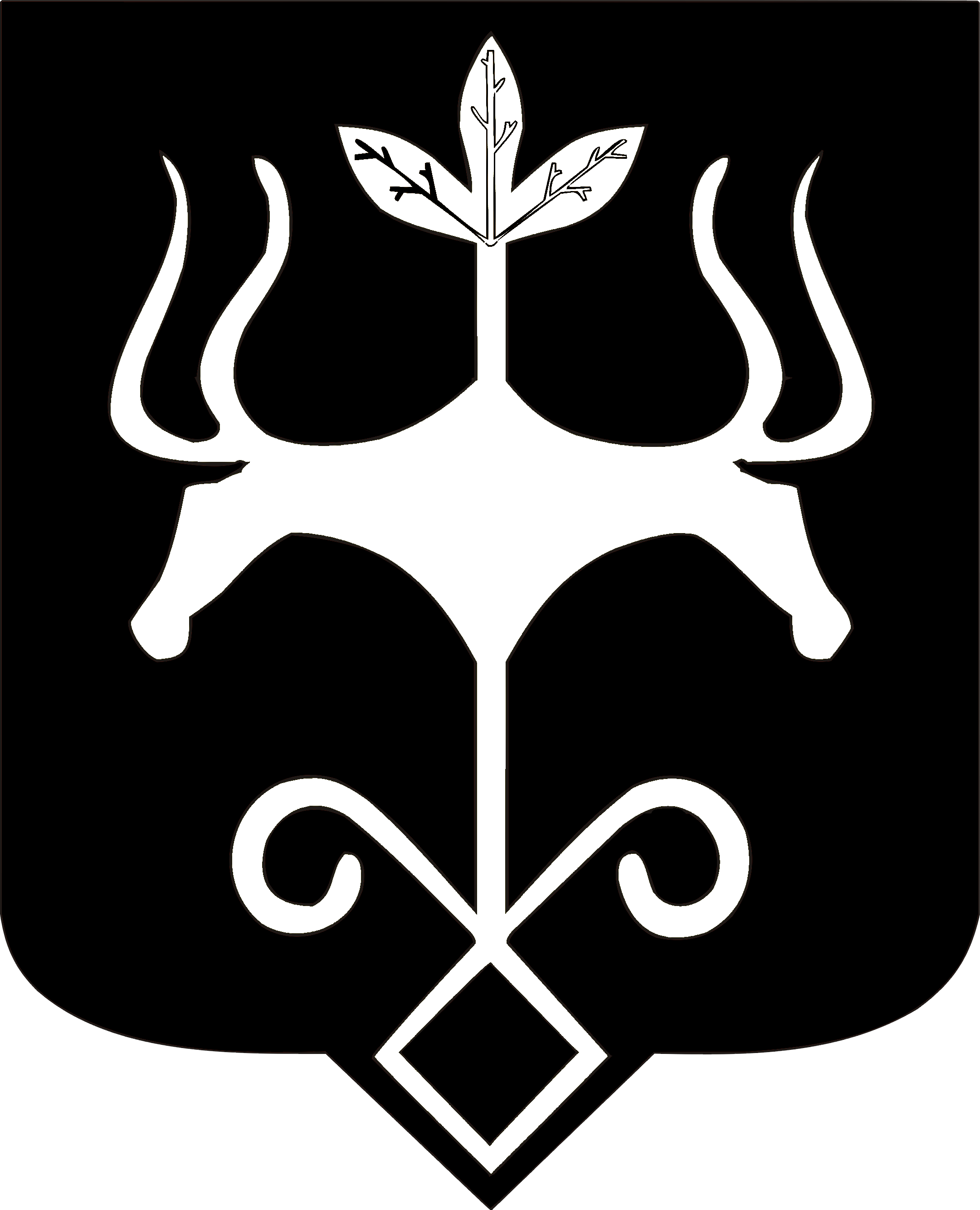 АдыгэРеспубликэммуниципальнэобразованиеу
«КъалэуМыекъуапэ» и Администрацие